INNO ALLA VITA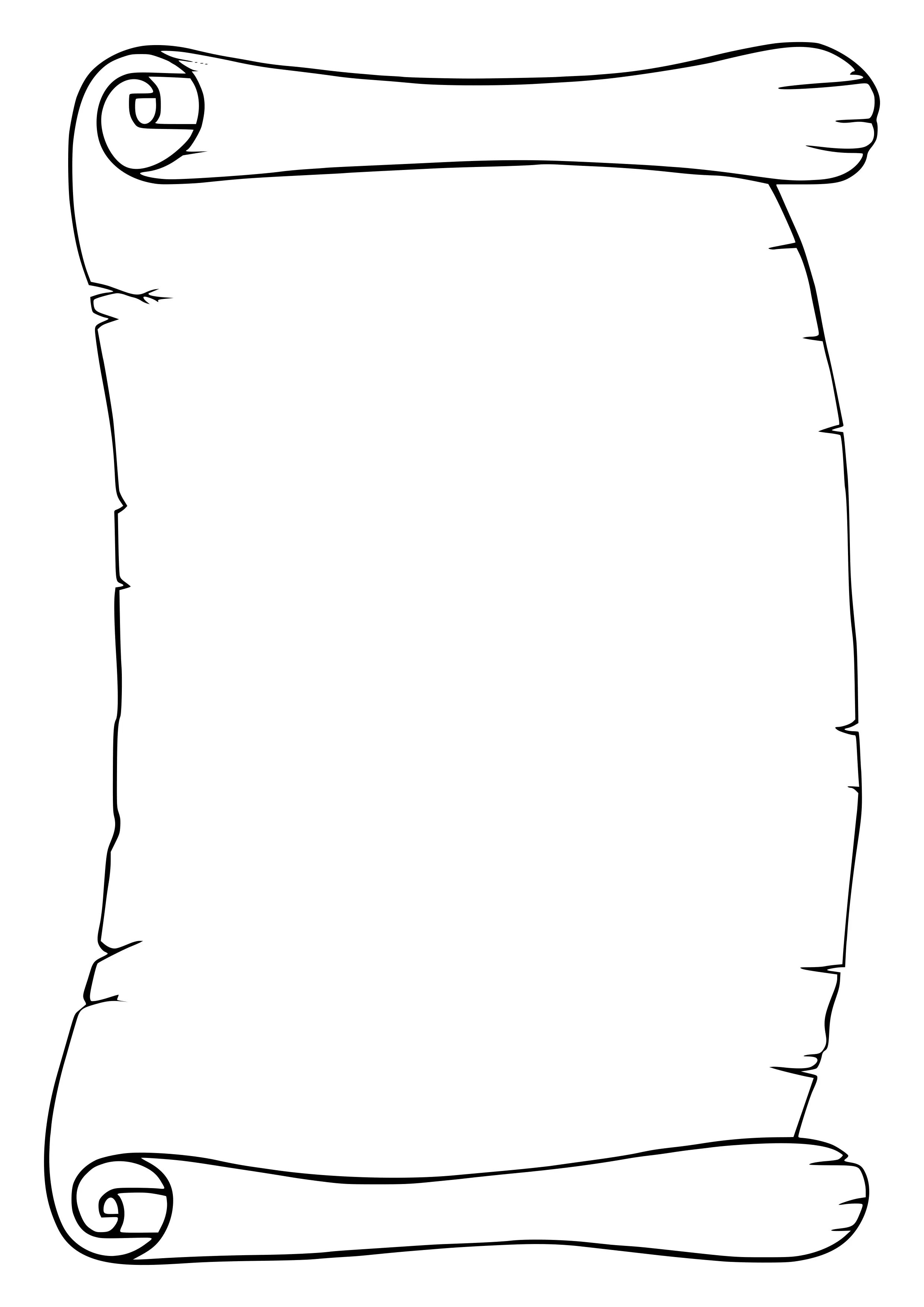 (Madre Teresa di Calcutta)La vita è un’opportunità, coglila.La vita è bellezza, ammirala.La vita è beatitudine, assaporala.La vita è un sogno, fanne una realtà.La vita è una sfida, affrontala.La vita è un dovere, compilo.La vita è un gioco, giocalo.La vita è preziosa, conservala.La vita è una ricchezza, conservala.La vita è amore, godine.La vita è un mistero, scoprilo.La vita è promessa, adempila.La vita è tristezza, superala.La vita è un inno, cantalo.La vita è una lotta, vivila.La vita è una gioia, gustala.La vita è una croce, abbracciala.La vita è un’avventura, rischiala.La vita è pace, costruiscila.La vita è felicità, meritala.La vita è vita, difendila.